Заключениена проект постановления администрации Ханты-Мансийского района«О муниципальной программе Ханты-Мансийского района«Культура Ханты-Мансийского района на 2022 – 2024 годы»	На основании полномочий, предусмотренных пунктом 2 статьи 157 Бюджетного кодекса Российской Федерации, пунктом 7 части 2 статьи 9 Федерального закона от 07.02.2011 № 6-ФЗ «Об общих принципах организации и деятельности контрольно-счетных органов субъектов Российской Федерации и муниципальных образований», пунктом 7 части 5 статьи 27.5. Устава Ханты-Мансийского района, пунктом 7 части 1 статьи 9 Положения о Контрольно-счетной палате Ханты-Мансийского района, утвержденного решением Думы Ханты-Мансийского района                               от 22.12.2011 № 99 «Об образовании Контрольно-счетной палаты        Ханты-Мансийского района», руководствуясь приказом                        Контрольно-счетной палаты Ханты-Мансийского района                                  от 08.10.2013 № 16 «Об утверждении стандарта внешнего муниципального финансового контроля «Финансово-экономическая экспертиза проектов муниципальных программ», проведена финансово-экономическая экспертиза проекта постановления администрации Ханты-Мансийского района «О муниципальной программе Ханты-Мансийского района  «Культура Ханты-Мансийского района на 2022 – 2024 годы»                       (далее – Проект программы) на соответствие нормам, предусмотренным законодательством Российской Федерации, Ханты-Мансийского автономного округа – Югры, правовыми актами Ханты-Мансийского района.Вместе с Проектом программы в контрольно-счетную палату                          Ханты-Мансийского района ответственным исполнителем                                  – отделом по культуре, спорту и социальной политики администрации Ханты-Мансийского района предоставлены следующие копии документов:1. пояснительная записка от 30.11.2021 № 02-Исх-905;2. заключение комитета экономической политики администрации Ханты-Мансийского района от 25.11.2021 № 07-Исх-2431;3. заключение комитета по финансам администрации                             Ханты-Мансийского района от 29.11.2021 № 05-Исх-2134;4. заключение департамента имущественных и земельных отношений администрации Ханты-Мансийского района                                      от 19.11.2021 № 04-Исх-5129;5. заключение по результатам антикоррупционной экспертизы                 (об отсутствии коррупциогенных факторов) управления                       юридической, кадровой работы и муниципальной службы                                                    от 30.11.2021 № 281.В ходе экспертно-аналитического мероприятия, установлено нарушение требований пункта 5.3. Приложения 1 к постановлению администрации Ханты-Мансийского района от 18.10.2021 № 252, которым определено, что Проект муниципальной программы направляется ответственным исполнителем на экспертизу в последовательности, определенной разделом III Порядка, а именно:1. комитет экономической политики администрации                               Ханты-Мансийского района;2. комитет по финансам администрации Ханты-Мансийского района;3. департамент имущественных и земельных отношений администрации Ханты-Мансийского района;4. управление юридической, кадровой работы и муниципальной службы администрации Ханты-Мансийского района.Так, заключение департамента имущественных и земельных отношений администрации Ханты-Мансийского района подготовлено 19.11.2021, заключение комитета по финансам администрации                    Ханты-Мансийского района 29.11.2021, заключение комитета экономической политики администрации Ханты-Мансийского района 25.11.2021, что не соответствует вышеуказанному Порядку.Проект программы предлагается к рассмотрению на основании статьи 179 Бюджетного кодекса Российской Федерации, в связи                                  с  принятием постановления администрации Ханты-Мансийского района от  18.10.2021 № 252 «О порядке разработки и реализации муниципальных программ Ханты-Мансийского района» и доведением проектируемых объемов бюджетных ассигнований на 2022 год и плановый период                 2023 и 2024 годов.Паспорт и приложения Проекта программы соответствуют требованиям  Постановления администрации Ханты-Мансийского района                                        от 18.10.2021 № 252, предъявляемым к структуре муниципальной программы Ханты-Мансийского района.При этом, в Приложении 2 «Перечень структурных элементов (основных мероприятий) муниципальной программы» по мероприятиям «Укрепление материально-технической базы учреждений культуры»; «Поддержка одаренных детей и молодежи, развитие художественного образования», графа 4 «Наименование порядка, номер приложения                    (при наличии)» не заполнена. Проектом программы предусмотрено вступление в силу нормативного правового акта после официального опубликования (обнародования), но не ранее 1 января 2022 года.Пояснительная записка к Проекту программы не содержит перечень нормативных правовых актов, которые необходимо признать утратившими силу в связи с принятием муниципальной программы. В ходе экспертизы установлено, что куратором программы определен – заместитель главы Ханты-Мансийского района                        по социальным вопросам. Ответственным исполнителем программы определен                               – отдел по культуре, спорту и социальной политики администрации Ханты-Мансийского района.Соисполнителями муниципальной программы определены: администрация Ханты-Мансийского района (архивный отдел); департамент строительства, архитектуры и ЖКХ                           (муниципальное казенное учреждение Ханты-Мансийского района «Управление капитального строительства и ремонта); администрация Ханты-Мансийского района (муниципальное бюджетное общеобразовательное учреждение дополнительного образования                   Ханты-Мансийского района «Детская музыкальная школа»); администрация Ханты-Мансийского района (муниципальное казенное учреждение Ханты-Мансийского района «Централизованная библиотечная система»); администрация Ханты-Мансийского района (муниципальное автономное учреждение Ханты-Мансийского района «Организационно-методический центр»); администрации сельских поселений.Реализация муниципальной программы направлена на достижение целей: Укрепление единого культурного пространства района, создание комфортных условий и равных возможностей доступа населения                              к культурным ценностям, цифровым ресурсам, самореализации                                и раскрытию талантов каждого жителя Ханты-Мансийского района.Цели муниципальной программы частично соответствуют задачам                               и мероприятиям Стратегии, утвержденной решением Думы                           Ханты-Мансийского района от 21.09.2018 № 341 (далее – решение Думы от 21.09.2018 № 341), по направлению «Создание условий для реализации творческого и интеллектуального потенциала детей и молодежи».Достижение цели муниципальной программы осуществляется посредством решения следующих задач:1. Повышение качества услуг в сфере культуры за счет модернизации имущественного комплекса учреждений и организаций культуры;2. Развитие сферы дополнительного образования в сфере культуры;3. Создание равной доступности населения к знаниям, информации                                        и культурным ценностям, реализации каждым человеком его творческого потенциала.Проект предусматривает достижение национальной цели «Возможности для самореализации и развития талантов».Контрольно-счетная палата Ханты-Мансийского района настоятельно рекомендует использовать при определении целей и задач муниципальной программы документы стратегического планирования,                а именно: Указ Президента Российской Федерации от 24.12.2014 № 808 «Об утверждении Основ государственной культурной политики»; распоряжение Правительства Российской Федерации от 29.02.2016                           № 326-р «Об утверждении Стратегии государственной культурной политики на период до 2030 года». При формировании Проекта программы, перечисленные документы стратегического планирования использованы частично.Показатели, характеризующие эффективность основных мероприятий муниципальной программы аналогичны целевым показателям, предусмотренным в паспорте программы.  Контрольно-счетная палата рекомендует отражать в пояснительной записке увязку значений целевых показателей муниципальной программы                             с целевыми показателями Стратегии социально-экономического развития муниципального образования (решение Думы Ханты-Мансийского района               от 21.09.2018 № 341) и показателями прогноза социально-экономического развития муниципального образования, утвержденного постановлением администрации от 07.10.2021 № 243 «О прогнозе                                   социально-экономического развития Ханты-Мансийского района                         на 2022 год и плановый период 2023-2024 годов».Контрольно-счетная палата рекомендует актуализировать Стратегию, в том числе содержание части 3 решения Думы                           Ханты-Мансийского района  от 21.09.2018 № 341 привести в соответствие с Федеральным законом от 28.06.2014 № 172-ФЗ «О стратегическом планировании в Российской Федерации», при этом учесть порядок разработки, утверждения (одобрения) и корректировки документов стратегического планирования муниципального образования                          Ханты-Мансийский район, утвержденный постановлением администрации Ханты-Мансийского района от 12.10.2015 № 230.С целью соблюдения требований части 3.1. раздела «3. Механизмы реализации Стратегии» решения Думы Ханты-Мансийского района                   от 21.09.2018 № 341 контрольно-счетная палата предлагает, обеспечить соблюдение принципа взаимной согласованности и преемственности документов стратегического планирования и программно-целевого принципа.Проектом программы определено, что реализация мероприятий будет осуществляться посредством финансирования из средств федерального бюджета, бюджета автономного округа, средств бюджета района.Паспортом муниципальной программы в составе источников финансирования расходов на реализацию мероприятий также предусмотрены – справочно: средства предприятий недропользователей                          и бюджет сельских поселений района. Расходы по указанным источникам финансирования Проектом программы не предусмотрены и составляют      0,0 рублей.Проектом программы предусмотрена реализация мероприятий                        с нулевым финансовым обеспечением. Контрольно-счетная палата предлагает: в случае, если финансовое обеспечение мероприятий                                     не предполагается, а их реализация осуществляется в рамках полномочий или функционала, то соответствующий факт необходимо отразить                              в муниципальной программе, в том числе в Паспорте, Приложении 1.Финансовое обеспечение, на весь период реализации муниципальной программы, составит – 157 745,2 тыс. рублей, из них: федеральный бюджет – 107,7 тыс. рублей, бюджет автономного округа – 3 428,1 тыс. рублей,  бюджет Ханты-Мансийского района – 154 209,4 тыс. рублей, в том числе средства бюджета района на софинансирование расходов за счет средств федерального и регионального бюджетов, в разрезе по годам:2022 год – 62 733,5 тыс. рублей, из них: федеральный бюджет                              – 35,9 тыс. рублей, бюджет автономного округа – 732,1 тыс. рублей, бюджет Ханты-Мансийского района – 61 965,5 тыс. рублей, в том числе средства бюджета района на софинансирование расходов за счет средств федерального и регионального бюджетов – 169,4 тыс. рублей;2023 год – 47 658,6 тыс. рублей, из них: федеральный бюджет                              – 35,9 тыс. рублей, бюджет автономного округа – 1 470,6 тыс. рублей, бюджет Ханты-Мансийского района – 46 152,1 тыс. рублей, в том числе средства бюджета района на софинансирование расходов за счет средств федерального и регионального бюджетов – 353,4 тыс. рублей;2024 год – 47 353,1 тыс. рублей, из них: федеральный бюджет                              – 35,9 тыс. рублей, бюджет автономного округа – 1 225,4 тыс. рублей, бюджет Ханты-Мансийского района – 46 091,8 тыс. рублей, в том числе средства бюджета района на софинансирование расходов за счет средств федерального и регионального бюджетов – 293,1 тыс. рублей.Объемы бюджетных ассигнований за счет средств бюджета автономного округа, предусмотренные Проектом программы, соответствуют Закону Ханты-Мансийского автономного округа – Югры                  от 25.11.2021 № 85-оз «О бюджете Ханты-Мансийского автономного округа – Югры на 2022 год и на плановый период 2023 и 2024 годов».Экспертно-аналитическим мероприятием установлено, что объем бюджетных ассигнований на реализацию Проекта программы соответствует уточненным предельным объемам бюджетных ассигнований на 2022 год и плановый период 2023 и 2024 годов, направленным финансовым органом в рамках постановления администрации                         Ханты-Мансийского района  от 24.07.2018 № 211 «О порядке составления проекта решения о бюджете Ханты-Мансийского района на очередной финансовый год и плановый период».Комитетом по финансам администрации Ханты-Мансийского района не соблюдены требования пунктов 15. и 16. Приложения 2                             к постановлению администрации Ханты-Мансийского района                                 от 24.07.2018 № 211 «О порядке составления проекта решения о бюджете Ханты-Мансийского района на очередной финансовый год и плановый период» (далее – постановление администрации Ханты-Мансийского района от 24.07.2018 № 211, в части срока направления информации                   о предельных объемах бюджетных ассигнований бюджета района                        на реализацию муниципальных программ района и осуществления непрограммных направлений деятельности на 2022 год и плановый период                                 2023 и 2024 годов главным распорядителям средств бюджета района                    и комитету экономической политики администрации Ханты-Мансийского района (согласно требованиям установлен срок «до 05 августа», информация направлена 15.10.2021, № 05-Исх-1852, № 05-Исх-1856). Причиной несоблюдения требований явилось позднее доведение Департаментом по финансам Ханты-Мансийского автономного округа                  – Югры проектируемых объемов межбюджетных трансфертов из бюджета автономного округа бюджету муниципального района на 2022 год                       и плановый период 2023 и 2024 годов (исх. 20-Исх-3603 от 14.10.2021).Кроме того, контрольно-счетная палата обращает внимание                          на несоблюдение требований пункта 41. Приложения 2 к постановлению администрации Ханты-Мансийского района от 24.07.2018 № 211                             (с изменениями), в части срока утверждения муниципальной программы, реализация которой будет осуществляться с очередного финансового года и в плановом периоде (до 1 ноября).Проектная часть муниципальной программы не предусмотрена.Процессная часть Проекта программы предусматривает реализацию основных мероприятий: 1.  «Региональный проект «Культурное пространство»;2. «Стимулирование культурного разнообразия в Ханты-Мансийском районе», в рамках которого предусмотрена реализация мероприятий (структурные элементы): «Проведение мероприятий районного уровня, в том числе направленных на сохранение и развитие народных  промыслов и ремесел, традиционной культуры коренных народов Севера (субсидия, передаваемая СО НКО)» (2.1.), «Осуществление отдельных государственных полномочий, переданных муниципальным образованиям автономного округа в области архивного дела» (2.2.).Пунктом 2 статьи 78.1. Бюджетного кодекса регламентировано,                    что в решении представительного органа муниципального образования                       о местном бюджете могут предусматриваться субсидии иным некоммерческим организациям, не являющимся государственными (муниципальными) учреждениями.При этом, Порядок определения объема и предоставления указанных субсидий из местного бюджета устанавливается соответственно муниципальными правовыми актами местной администрации                                      или муниципальными правовыми актами органов местного самоуправления. Указанные муниципальные правовые акты должны соответствовать общим требованиям, установленным Правительством Российской Федерации, и содержать положения об обязательной проверке главным распорядителем (распорядителем) бюджетных средств, предоставившим субсидию, и органами государственного (муниципального) финансового контроля соблюдения условий, целей                   и порядка предоставления субсидий иными некоммерческими организациями, не являющимися государственными (муниципальными) учреждениями.Учитывая изложенное, постановлением администрации                     Ханты-Мансийского района от 24.06.2021 № 155 утверждены соответствующие Правила предоставления субсидий из местного бюджета социально ориентированным некоммерческим организациям,                             за исключением государственных, муниципальных учреждений.В нарушение пункта 2 статьи 78.1. Бюджетного кодекса Порядок определения объема соответствующей субсидий не утвержден, следовательно, объем финансового обеспечения реализации мероприятия 2.1. «Проведение мероприятий районного уровня, в том числе направленных на сохранение и развитие народных промыслов и ремесел, традиционной культуры коренных народов Севера (субсидия, передаваемая СО НКО)» не подтвержден, в этой связи возможен риск дополнительных расходов на реализацию данных мероприятий.Приложением 2 к Проекту постановления муниципальной программы утвержден Календарный план реализации мероприятий                          к муниципальной программе Ханты-Мансийского района «Культура Ханты-Мансийского района на 2022-2024 годы» на 2022 год (далее               - Календарный план). Календарным планом предусмотрен раздел                       1.1. «Проведение мероприятий районного уровня, в том числе направленных на сохранение и развитие народных  промыслов и ремесел, традиционной культуры коренных народов Севера (субсидия, передаваемая СО НКО)», который содержит перечень мероприятий, планируемых к реализации, в том числе: «Школа ремесел» и «Школа семейного уклада».Контрольно-счетная палата обращает внимание, что данные мероприятия не предусмотрены Приложением к распоряжению администрации Ханты-Мансийского района от 19.04.2021 № 461-р                           «Об утверждении перечня услуг (мероприятий) в сфере культуры, физической культуры и спорта, передаваемых на исполнение негосударственным (немуниципальным) некоммерческим организациям,                   в том числе социально ориентированным некоммерческим организациям,                                в Ханты-Мансийском районе». 3. «Укрепление материально-технической базы учреждений культуры», в рамках которого предусмотрена реализация мероприятий (структурные элементы): «Строительство «СДК п. Горноправдинск»,                                 (3.1.), «Сохранение объекта культурного наследия регионального значения «Здание церкви Вознесения Господня», расположенного                                              по адресу: Ханты-Мансийский автономный округ – Югра, 
Ханты-Мансийский район, п. Горноправдинск, ул. Воскресная, д. 14» (3.2.), «Строительство «КСК п. Ярки» (3.3.);4. «Поддержка одаренных детей и молодежи, развитие художественного образования», в рамках которого предусмотрена реализация мероприятий (структурные элементы): «Поддержка талантливых детей, обучающихся в детской музыкальной школе, повышение уровня мастерства педагогов» (4.1.), «Создание условий для удовлетворения потребности населения района в оказании услуг дополнительного образования (содержание учреждения музыкальная школа)» (4.2.);5. «Развитие библиотечного дела», в рамках которого предусмотрена реализация мероприятий (структурные элементы): «Создание условий для удовлетворения потребности населения района в оказании услуг в сфере библиотечного дела (содержание учреждения ЦБС)» (5.1.), «Субсидия                       на модернизацию муниципальных общедоступных библиотек, в том числе комплектование книжных фондов» (5.2.), «Субсидия на поддержку отрасли культуры» (5.3.), «Организация библиотечного обслуживания населения, комплектование и обеспечение сохранности библиотечных фондов библиотек поселений» (5.4.), «Оснащение Центров общественного доступа» (5.5.), «Формирование нового социокультурного пространства» (5.6.).Контрольно-счетная палата рекомендует объединить мероприятия 5.1. «Создание условий для удовлетворения потребности населения района в оказании услуг в сфере библиотечного дела (содержание учреждения ЦБС)» и 5.4. «Организация библиотечного обслуживания населения, комплектование и обеспечение сохранности библиотечных фондов библиотек поселений», так как реализация мероприятия                        5.4. осуществляется в рамках соглашений о передаче полномочий                      с уровня сельских поселений на уровень муниципального района                      на организацию библиотечного обслуживания населения, комплектования и обеспечения сохранности библиотечных фондов библиотек поселения.Контрольно-счетная палата рекомендует исключить слово «субсидия» из формулировки мероприятий «Субсидия на модернизацию муниципальных общедоступных библиотек, в том числе комплектование книжных фондов» (5.2.) и «Субсидия на поддержку отрасли культуры» (5.3.), изложив в следующей редакции: «Модернизация муниципальных общедоступных библиотек, в том числе комплектование книжных фондов» и «Поддержка отрасли культуры».Проекты муниципальных заданий на 2022 год и плановый период 2023 - 2024 годов и расчеты размера субсидии на выполнение муниципального задания  и субсидии на иные цели, утвержденные значения нормативных затрат на оказание муниципальных услуг                               и нормативных затрат на содержание недвижимого имущества и особо ценного движимого имущества, с учетом требований постановления администрации Ханты-Мансийского района от 28.04.2020 № 110                          «Об установлении порядка формирования муниципального задания                          и финансового обеспечения выполнения муниципального задания                                   в отношении муниципальных бюджетных, казенных и автономных учреждений Ханты-Мансийского района» к рассмотрению в рамках                            экспертно-аналитического мероприятия не представлены.Контрольно-счетная палата отмечает, что планирование бюджетных ассигнований на организацию культурно-массовых и спортивных мероприятий осуществляется с учетом единого комплексного плана культурных, спортивных и молодежных социально-значимых мероприятий, в рамках рассмотрения Проекта программы календарный план (проект) на 2022 год не предоставлен.На 2021 год единый календарный план культурных, спортивных                                  и молодежных социально-значимых мероприятий на официальном сайте                                      Ханты-Мансийского района, так же не размещен (отсутствует).                            При этом, согласно постановлению администрации Ханты-Мансийского района от 11.01.2017 № 2 «Об официальном сайте администрации                                Ханты-Мансийского района», ответственным исполнителем за размещение в сети Интернет единого календарного плана культурных и спортивных мероприятий Ханты-Мансийского района является – отдел по культуре, спорту и социальной политике.Возможные нарушения и замечания в части финансово-экономического обоснования (при наличии) будут отражены в заключении контрольно-счетной палаты на проект бюджета.	По результатам проведения экспертно-аналитического мероприятия контрольно-счетная палата рекомендует Проект муниципальной программы к утверждению.	Проект Программы размещен на официальном сайте администрации Ханты-Мансийского района в разделе «Общественные обсуждения», замечания и предложения от общественности и населения не поступали.  Исполнитель:Заруцкая Ирина Игоревна, тел: 35-28-53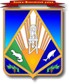 Муниципальное образованиеХанты-Мансийского автономного округа – ЮгрыХанты-Мансийский районКОНТРОЛЬНО - СЧЕТНАЯ ПАЛАТАХАНТЫ-МАНСИЙСКОГО РАЙОНАул. Гагарина, 214, г. Ханты-Мансийск,Ханты-Мансийский автономный округ  – Югра (Тюменская обл.), 628002тел.: (3467) 35-28-76, факс: 35-28-76E-mail: kspalata@hmrn.ruhttp:www.hmrn.ruЗаместителю главы Ханты-Мансийского района по социальным вопросам И.А.Уваровой[Номер документа][Дата документа]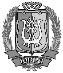 ПредседательДОКУМЕНТ ПОДПИСАНЭЛЕКТРОННОЙ ПОДПИСЬЮСертификат  [Номер сертификата 1]Владелец [Владелец сертификата 1]Действителен с [ДатаС 1] по [ДатаПо 1]О.А.Бурычкина